RESERVATION REQUESTI,___________________________________________________________________(name of person) REPRESENT INTERESTS OF___________________________________FENCING FEDERATION                                                       (сountry)WITH MY PERSONAL CONTACT INFORMATION:  Tel (with area codes): ____________________________________________Fax (with area codes): ___________________________________________E-mail:________________________________________________________KINDLY ASK YOU TO MAKE RESERVATION AT: PLEASE FILL IN THE FOLLOWING COLUMNS: DATE OF ARRIVAL AND DEPARTURE, NUMBER OF ROOMS REQUIRED:Registration fee of 270 RUB per person will apply to all non Russian citizens for registration in the Federal Migration Service of the Russian Federation.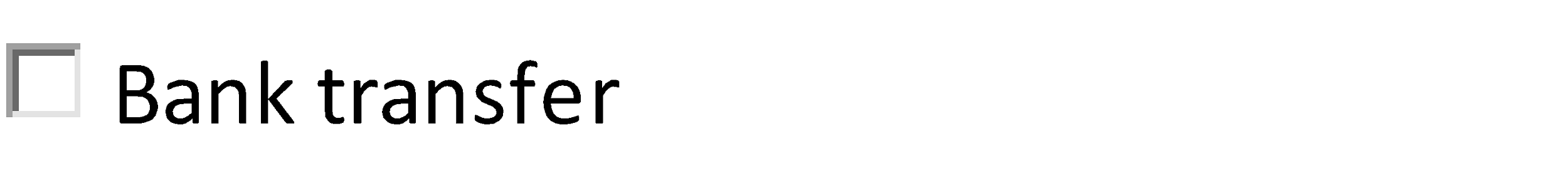 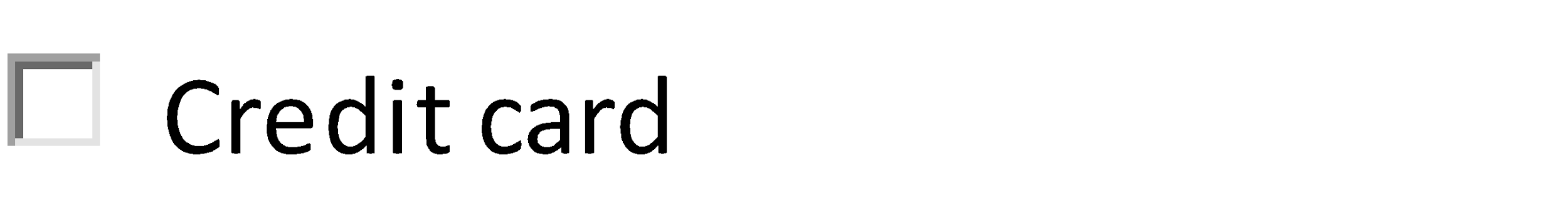 Метод оплаты / Terms of paymentIn case of bank transfer, please attach company’s full bank details.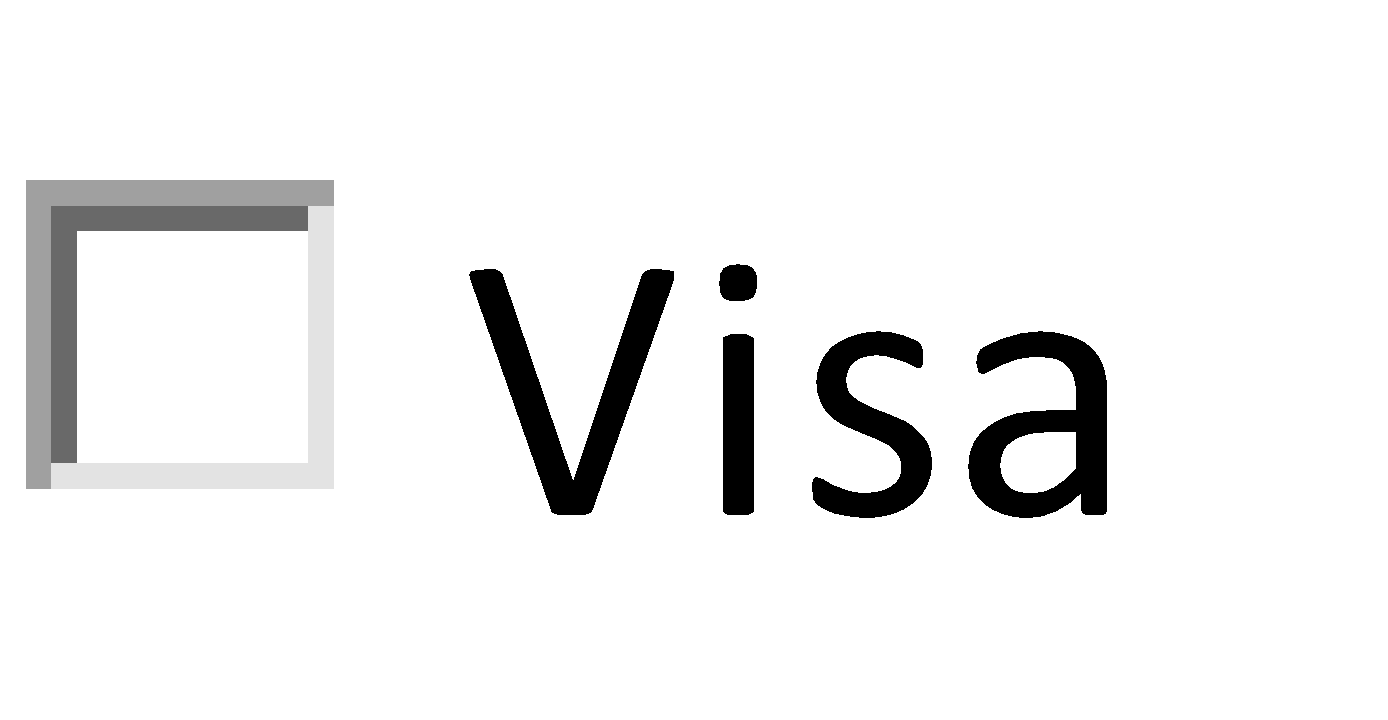 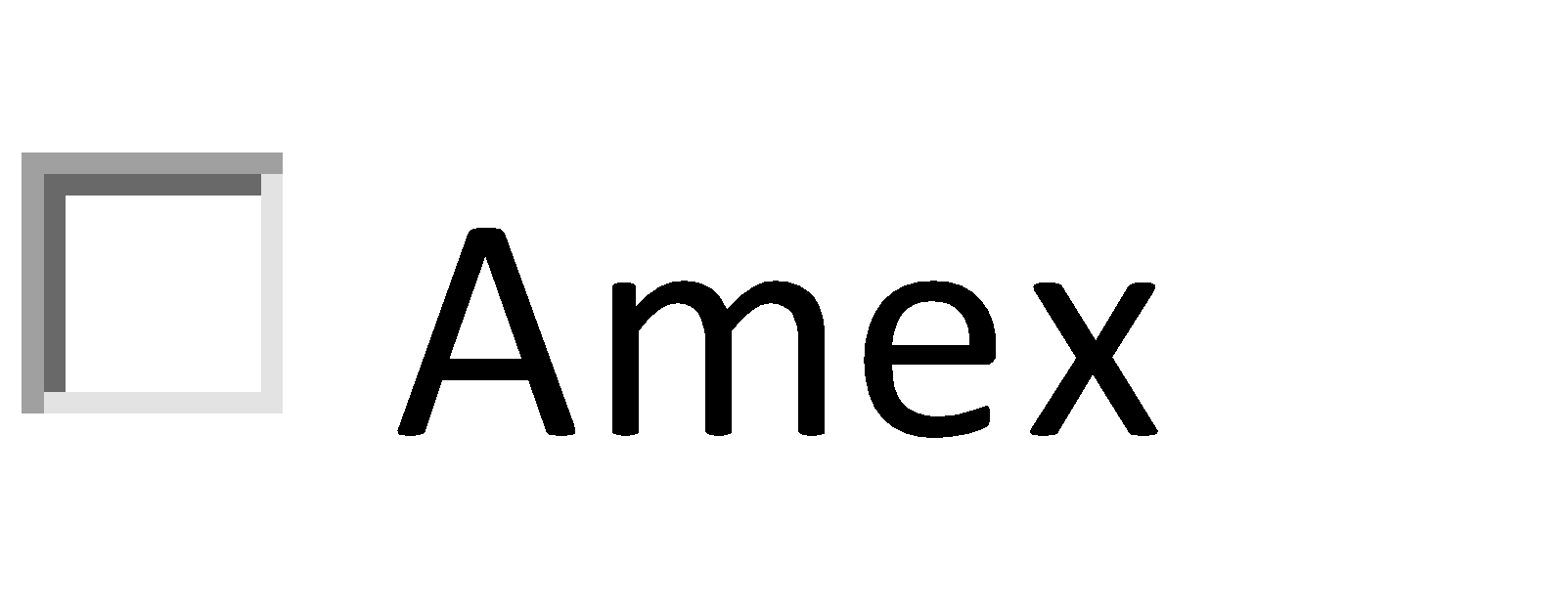 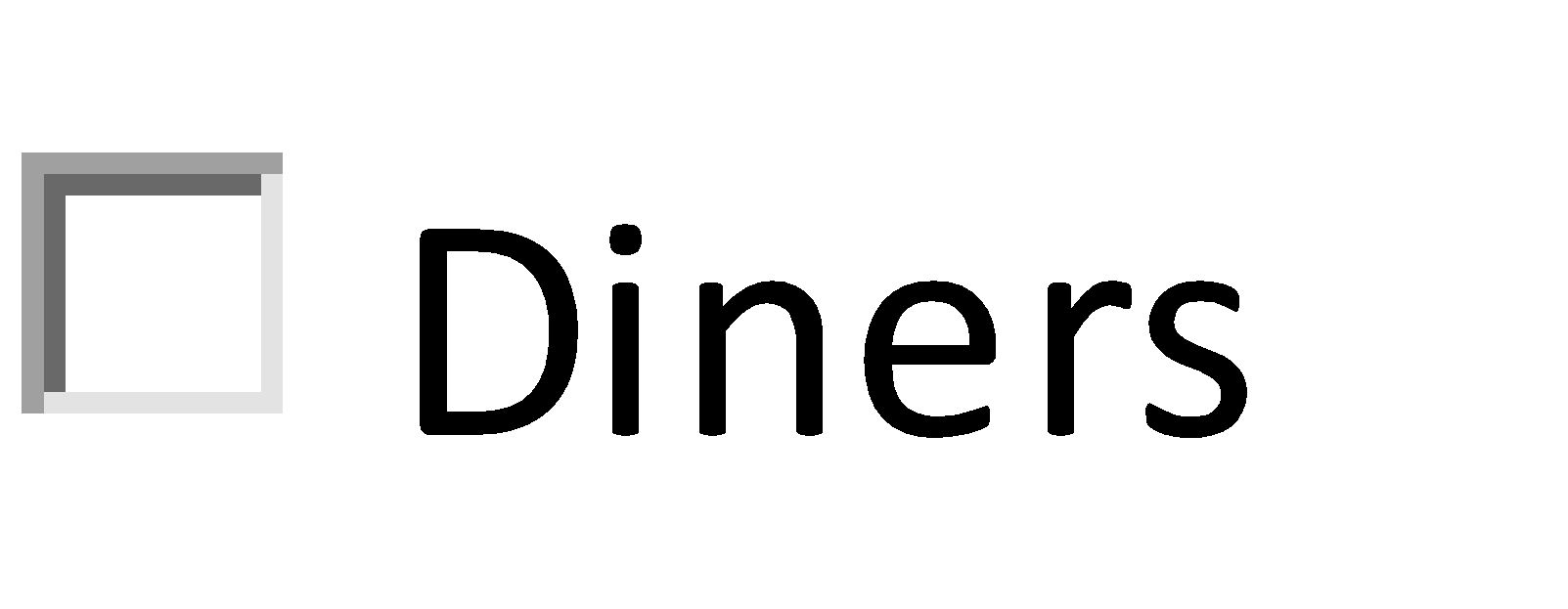 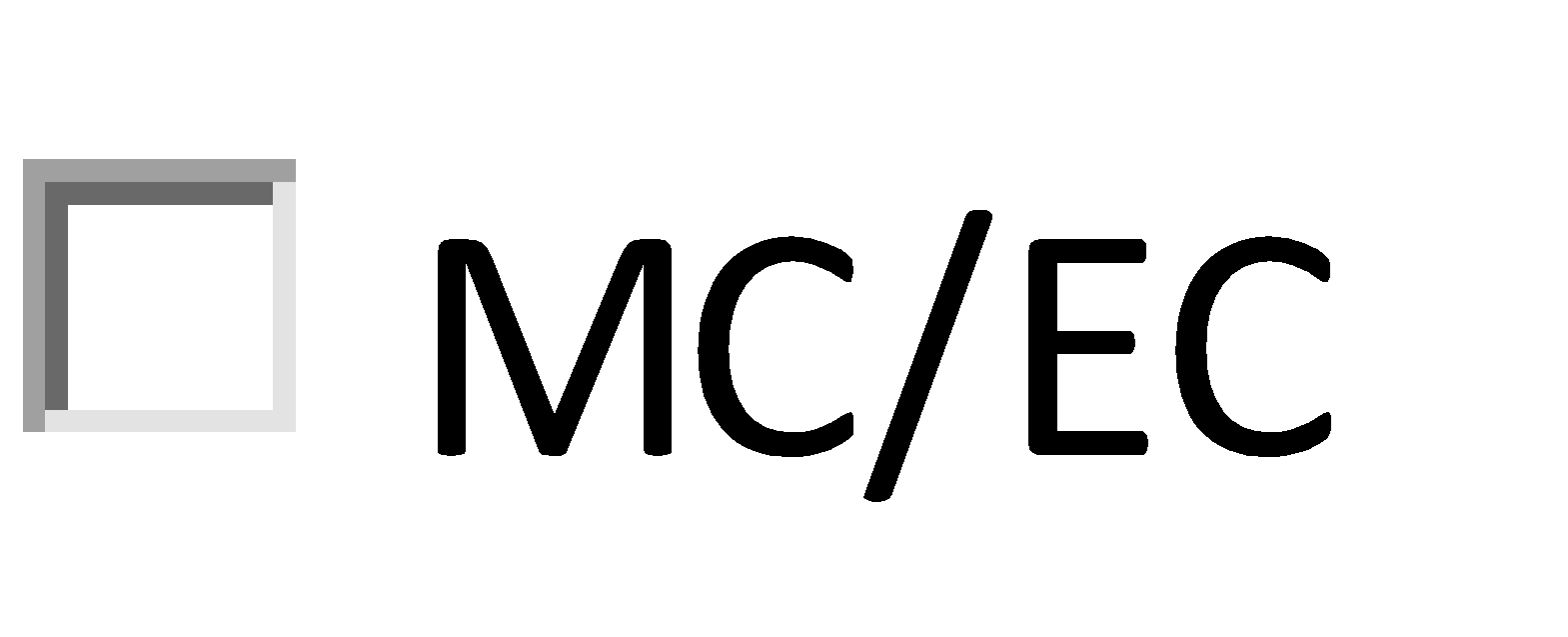 Credit card details	Number of credit card                        Click here to enter text.Expiry date 		                     Click here to enter text.Условия отмены / Cancellation termsNo reservations will be guaranteed without a valid credit card number. Guarantee can be also provided in case of prepayment by invoice or credit card.The full cancellation of the reservation without penalty is possible no later than 15/04/2019.In case of cancellation or reduction after 15/04/2019 or in case of no-show, penalty will be applied in the amount of first night stay.I agree with terms of late cancellation and non-arrival.I approve Hotel Park Inn by Radisson Pulkovskaya to charge my credit card for the amount for whole period of stay. I agree that in case of cancellation of reservation, amount for the first night is not refundable, according to prices and conditions mentioned in Reservation request. Copy of credit card (both sides) and scan of passport of the cardholder are attached.SIGNATURE: _____________________________________PLEASE, RETURN THIS COMPLETED FORM VIA:E-mail: aorlovaspb@gmail.com  PLEASE ENCLOSE THE READABLE COPY OF THE CREDIT CARD (BOTH SIDES) Please hide your CVC2/CVV2 codePARK INN BY RADISSON PULKOVSKAYA HOTEL & CONFERENCE CENTRE 4*196240 Russia, St Petersburg, Pobedy Square 1, letter A T: +7 (812) 740 3900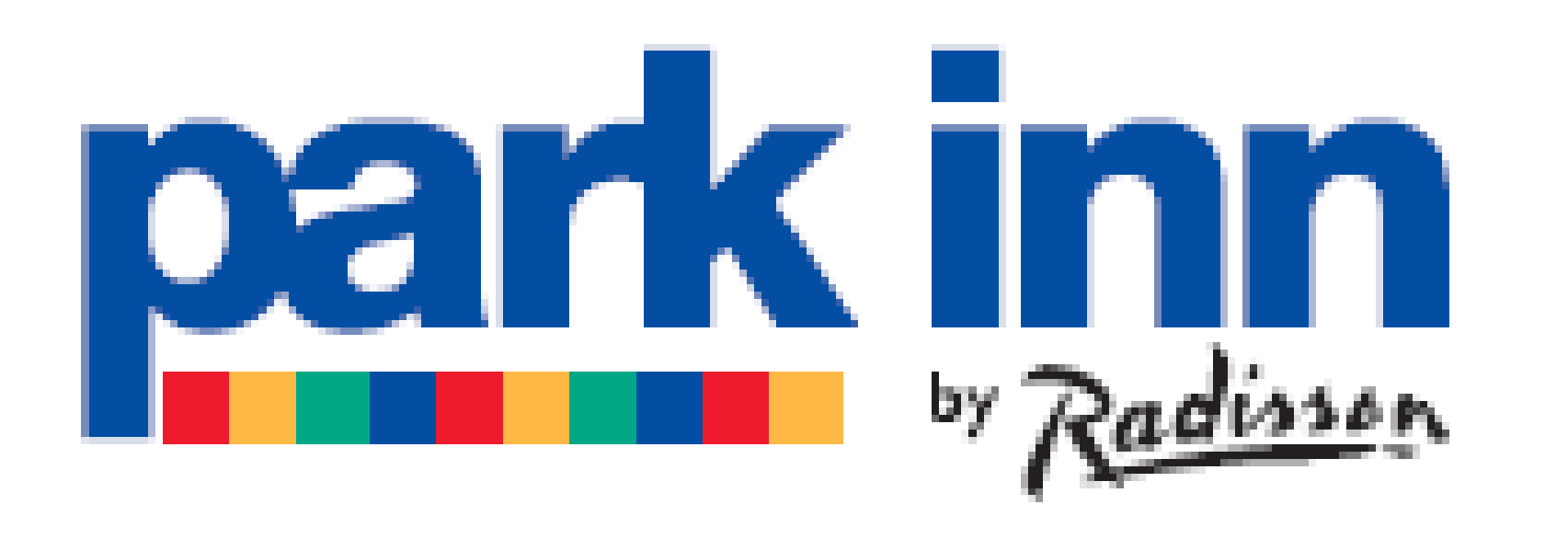 DATE OF          ARRIVAL(after 14:00)DATE OF          DEPATURE(until 12:00)Standard Single Roomper room per night  Standard Single Roomper room per night  Standard Double/Twin Roomper room per night  Standard Double/Twin Roomper room per night  DATE OF          ARRIVAL(after 14:00)DATE OF          DEPATURE(until 12:00)4800 RUB (approx. 65€)4800 RUB (approx. 65€)5600 RUB (approx. 75€)5600 RUB (approx. 75€)DATE OF          ARRIVAL(after 14:00)DATE OF          DEPATURE(until 12:00)  Superior Single Roomper room per night    Superior Single Roomper room per night    Superior Double/Twin Roomper room per night    Superior Double/Twin Roomper room per night  DATE OF          ARRIVAL(after 14:00)DATE OF          DEPATURE(until 12:00)6300 RUB (approx. 85€) 6300 RUB (approx. 85€) 7100 RUB    (approx. 95€)7100 RUB    (approx. 95€)